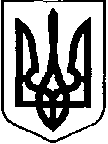 ДСТУ Б А.1.1-25-94 ДЕРЖАВНИЙ СТАНДАРТ УКРАЇНИГРУНТИТерміни та визначенняДСТУ Б А.1.1-25-94ЗМІСТ1 Галузь використання ...................................................................... l2 Основні положення ........................................................................ l3 Грунти ............................................................................................. 24 Методи лабораторного визначення характеристик грунтів ...... 95 Методи польового визначення характеристик грунтів ............ 24Абетковий покажчик українських термінів ................................. 30Абетковий покажчик німецьких термінів .................................... 34Абетковий покажчик англійських термінів .................................. 38Абетковий покажчик французьких термінів ................................ 42Абетковий покажчик російських термінів .................................... 46ДСТУ Б А.1.1-25-94 ДЕРЖАВНИЙ СТАНДАРТ УКРАЇНИГрунтиТерміни та визначенняГрунтыТермины и определенияBodenTerms and definitionsЧинний від 1994-10-011 ГАЛУЗЬ ВИКОРИСТАННЯ1.1 Цей стандарт установлює терміни та визначення основних понять у галузі грунтів.1.2 Терміни, регламентовані в цьому стандарті, обов'язкові для використання в усіх видах нормативної документації, у довідковій та навчально-методичній літературі, що належить до галузі будівельних матеріалів, а також для робіт із стандартизації або при використанні результатів цих робіт, включаючи програмні засоби для комп'ютерних систем.1.3 Вимоги стандарту чинні для використання в роботі підприємств, установ, організацій, що діють на території України, технічних комітетів із стандартизації, науково-технічних та інженерних товариств, міністерств, відомств.2 ОСНОВНІ ПОЛОЖЕННЯ2.1 Для кожного поняття встановлений один стандартизований термін.2.2 Подані визначення можна в разі необхідності розвивати шляхом введення до них похідних ознак, які доповнюють значення термінів, що використовуються. Доповнення не можуть порушувати обсяг і зміст понять, визначених у стандарті.2.3 У стандарті, як довідкові, подані німецькі (de), англійські (en), французькі (fr) та російські (ru) відповідники стандартизованих термінів, а також визначення російською мовою.2.4 У стандарті наведені абетковий покажчик термінів українською мовою та абеткові покажчики іншомовних відповідників стандартизованих термінів кожною мовою окремо.ДСТУ Б А.1.1-25-943  ГРУНТИ3.1   грунт                                          deenfrruКожна гірська порода чи рослинний грунт (а також тверді відходи виробничої та господарської діяльності людини), які становлять багатокомпонентну систему, що змінюється за часом, і використовується як основа, середовище або матеріал для зведення будинків та інженерних споруд3.2   грунти штучні                         deanfrruГрунти природного походження, зміцнені і ущільнені різними методами, а також тверді відходи виробничої та господарської діяльності людини3.3   структура грунту                    de enfrruОсобливості будови грунту, обумовлені розмірами і формою частинок, характером їх поверхні, кількісним співвідношенням складових елементів грунту (мінеральних часточок або агрегатів часточок) і характером їх взаємодії одне з однимBoden ground terrain грунтЛюбая горная порода или почва (а также твердые отходы производственной и хозяйственной деятельности человека), представляющие собой многокомпонентную систему, изменяющуюся во времени, и используемые как основание, среда или материал для возведения зданий и инженерных сооруженийKunstboden artificial ground terrain artificielle грунты искусственныеГрунты природного происхождения, закрепленные и уплотненные различными методами, а также твердые отходы производственной и хозяйственной деятельности человекаBodenstruktur ground strukture terrain(sol) structure структура грунтаОсобенности строения грунта, обусловленные размером и формой частиц, характером их поверхности, количественным соотношением слагающих елементов (минеральных частиц или агрегатов частиц)и характером их взаимодействия друг с другомДСТУ Б А.1.1-25-943.4     текстура грунту                       deen fr ruОсобливості будови грунту, обумовлені просторовим розташуванням складових елементів грунту3.5     пухкі грунти                            deen fr ruНайбільш поширені будівельні матеріали. За своїм механічним складом ці грунти підрозділяються на незв'язні і зв'язні3.6     зв'язний грунт                          de enfrruГрунт, особливість будови якого обумовлена кількісним співвідношенням частинок, що забезпечують його цілісність. До зв'язних грунтів відносяться: супісок, суглинок, глина3.7     незв'язний грунт                      deenfrruГрунт, що складається з частинок розмірами від 0,05 до 200 мм (як з невеликих округлених чи кутастих камінців, так і з мілко-зернистих і пиловидних). До незв'язних грунтів відносяться: галька, щебінь. гравій, жорства, пісок, пилBodenmaserund ground texture texture du terrain текстура грунтаОсобенности строения грунта, обусловленные пространственным расположением слагающих грунт элементовlockerer Boden conerent ground meuble terrain рыхлые грунтыНаиболее распространенные строительные материалы. По своему механическому составу эти грунты подразделяются на несвязные и связныеloker Boden friable ground friable terrain cohérent связный грунтГрунт, особенность строения которого обусловлена количественным соотношением частиц, обеспечивающих его целостность. К связным грунтам относятся: супесь, суглинок, глинаunzusammen hängen der Boden in coherent ground in cohérent terrain несвязный грунтГрунт, состоящий из частиц размерами от 0,05 до 200 мм (как из небольших скатанных или угловатых камней, так и из мелкозернистых и пылевидных). К несвязным грунтам относятся:галька, щебень, гравий, дресва, песок, пыльДСТУ Б А.1.1-25-943.8   галька                                    de     Kieselsteineen	cobblefr	galetru	галькаГрунт, що складається з невеликих округлених каменів. Розміри каменів у поперечнику становлять від 200 до 20 мм3.9   щебінь                                     de en fr ruГрунт, що складається з невеликих кутастих каменів. Розміри каміння у поперечнику становлять від 20 до 2 мм3.10   гравій                                    de en fr ruГрунт, що складається з обкатаних дуже маленьких камінців. Розміри каменів у поперечнику становлять від 20 до 2 мм3.11   жорства                                de en fr ruГрунт, що складається з кутастих дуже маленьких камінців. Розміри каменів у поперечнику становлять від 20 до 2 ммГрунт, состоящий из небольших скатанных камней. Размеры камней в поперечнике составляют от 200 до 20 ммSplitt, Schotter, Steinschutt crushed stone blocage, blocaille щебеньГрунт, состоящий из небольших угловатых камней. Размеры камней в поперечнике составляют от 20 до 2 ммKies gravel gravier гравийГрунт, состоящий из скатанных очень малых камешков. Размеры камней в поперечнике составляют от 20 до 2 ммKiessand gravel gravier дресваГрунт, состоящий из угловатых очень маленьких камней. Размеры камней в поперечнике составляют от 20 до 2 ммДСТУ Б А.1.1-25-943.12   пилde   Stauben   dustfr    poussièreru	   пыльДуже мілкозернистий грунт, що складається з частинок, які мають розміри від 0,25 до 0,005 мм у поперечнику3.13   грунт напівскельний            deenfrruГрунт, що має границю міцності на одноосьове стиснення у водонасиченому стані менше ніж 5 МПа (50 кгс/см2 )3.14   грунт мерзлий                        deen fr ruГрунт, що має мінусову температуру і містить у своєму складі лід3.15   грунт вічномерзлий              de en frruГрунт, який в умовах природного залягання знаходиться у замерзлому стані безперервно (тобто без розморожування) протягом багатьох (трьох і більше) років3.16   грунт морозний                     de en fr ruСкельний грунт, що має мінусову температуру і не містить у своєму складі лідОчень мелкозернистый грунт, состоящий из частиц размером от 0,25 до 0,005 мм в поперечникеhalbfelsiger Boden ground halfroch sol semirocheux грунт полускальныйГрунт, имеющий предел прочности на одноосное сжатие в водонасыщенном состоянии менее 5 МПа (50 кгс/см2)gefrorener Boden frozen ground sol gelé грунт мерзлыйГрунт, имеющий минусовую температуру и содержащий в своем составе ледDauerfrostboden always frozen ground sol glacé грунт вечномерзлыйГрунт, который в условиях природного залегания находится в мерзлом состоянии непрерывно (без оттаивания) в течении многих (трех и более) летfrostiger Boden frostu ground sol effet froid грунт морозныйСкальный грунт, имеющий минусовую температуру и не содержащий в своем составе ледДСТУ Б А.1.1-25-943.17   грунт твердомерзлий             de   hartgefrorener Boden en   firmly frozen ground fr    fermement congelé terrain ru   грунт твердомерзлыйГрунт, міцно зцементований льодом, що характеризується відносно крихким руйнуванням та практичним не ущільненням під дією навантажень від будівель і спорудГрунт, прочно сцементированный льдом и характеризуемый относительно хрупким разрушением и практической не сжимаемостью под действием нагрузок от зданий и сооружений3.18    грунт пластичномерзлий     de  Plastischgefrorenerboden en  plastik frozen ground fr   plastigue gelé terrain ru   грунт пластичномерзлыйГрунт, зцементований льодом, але який має в'язкі властивості і характеризується стисливістю під дією навантажень від будівель і спорудГрунт, сцементированный льдом, но обладающий вязкими свойствами и характеризуемый сжимаемостью под действием нагрузок от зданий и сооружений3.19    грунт сипкомерзлий              de  Schuttgeirorenerbodcn en  quiksand frozen ground  fr  mouvant gelé terrain  ru  грунт сыпучемерзлыйГрунт великоуламковий і пісчаний, що має мінусову температуру, але не зцементований льодом внаслідок його малої вологостіКрупнообломочный и песчаный грунт, имеющий минусовую температуру, но не сцементированный льдом вследствие их малой влажности3.20   грунт                                         de   Boden en   soil fr    terrain ru   почваПриродне формування, що складає поверхневий шар земної кори і має родючі властивості. Грунти складаються з декількох горизонтів, що виникли внаслідок складної взаємодії материнських гірських порід, клімату, рельєфу місцевості, рослинності, тваринних організмівПриродное образование, слагающее поверхностный слой земной коры и обладающее плодородием. Почвы состоят из нескольких горизонтов, возникших в результате сложного взаимодействия материнских горных пород, климата, рельефа местности, растительности, животных организмовДСТУ Б А.1.1-25-943.21   мул                                           deenfr ruВодонасичений сучасний осад водойм, що утворився за наявності мікробіологічних процесів, що має вологість, яка перевищує вологість на границі текучості і коефіцієнт пористості 0,93.22   сапропель                               deen fr ruПрісноводний мул, що виник при саморозкладанні органічних (переважно рослинних) залишків на дні застійних водойм (озер), який містить більше 10 % органічних речовин;має коефіцієнт пористості, як правило, більше 3, показник текучості більше 1 ; вміст частинок розміром більше за 0,25 мм не перевищує 5 %3.23   торф                                         deen fr ruОргано-мінеральний грунт, що виник внаслідок природного відмирання і не повного розкладу болотних рослин в умовах підвищеної вологості при відсутності кисню та містить 50 % і більше органічних речовинSchlamm siltlimon илВодонасыщенный современный осадок водоемов, образовавшийся при наличии микробиологических процессов, имеющий влажность, превышающую влажность на границе текучести и коеффициент пористости 0,9Sapropel sapropel sapropel сапропельПресноводный ил, образовавшийся при саморазложении органических (преимущественно растительных) остатков на дне застойных водоемов (озер) и содержащий более 10 % органических веществ; имеет коэффициент пористости, как правило, более 3, показатель текучести более 1; содержание частиц размером более 0,25 мм не превышает 5 %Torf peal tourbe торфОргано-минеральный грунт, образовавшийся в результате естественного отмирания и неполного разложения болотных растений в условиях повышенной влажности при недостатке кислорода и содержащий 50 % и более органических веществДСТУ Б А.1.1-25-943.24   грунти заторфовані               deen fr ruПісчані, пилуваті і глинисті грунти, що містять у своєму складі від 10 до 50 % (за масою) органічних речовин3.25   органічна речовина               de en fr ruОрганічні об'єднання, які входять до складу грунту у вигляді залишків рослинних і тваринних організмів, що не розклались, а також продуктів їх розкладу і перетворювання3.26   рослинні залишки                deen fr ruНерозкладені механічні включення рослин3.27   гумус                                        deen fr ruСкладний агрегат темнопофар-бованих амфорних продуктів переважно біохімічного розкладу відмерлих залишків організмівDurchtorfbodenmarshy groundsol tourbeuxгрунты заторфованныеПесчаные, пылеватые и глинистые грунты, содержащие в своем составе от 10 до 50 % (по массе) органических веществorganischer Stoff organic substance matières organigues органическое веществоОрганические соединения, входящие в состав грунта в виде неразложившихся остатков растительных и животных организмов, а также продуктов их разложения и преобразованияVegetationsrest vegetable rest restes végétation растительные остаткиНеразложившиеся механические включения растенийHumus gumus humus гумусСложный агрегат темноокрашен-ных амфорных продуктов преимущественно биохимического разложения отмерлых организмовДСТУ Б А.1.1-25-944 МЕТОДИ ЛАБОРАТОРНОГО ВИЗНАЧЕННЯ ХАРАКТЕРИСТИК ГРУНТІВ4.1   вологість грунту                     deen frruВідношення маси води у об'ємі грунту до маси цього грунту, який висушено до постійної маси4.2   оптимальна вологість            deen fr ruВологість, при якій досягається максимальна щільність скелету грунту4.3   гігроскопічна вологість         deenfrruВологість грунту у повітряно-сухому стані, тобто у стані рівноваги з вологістю і температурою навколишнього повітря4.4   границя текучості                   deen fr ruВологість грунту, при якій грунт знаходиться на границі пластичного і текучого станівBodenfeuchtigkeit humidity ground humidité terrain влажность грунтаОтношение массы воды в объеме грунта к массе этого грунта, высушенного до постоянной массыoptimale Feuchtigkeit optimum humiditu optimum humidité оптимальная влажностьВлажность, при которой достигнута максимальная плотность скелета грунтаhygroskopische Feuchtigkeit waterabsorwing propetru humidité hydroscopigue humidité гигроскопическая влажностьВлажность грунта в воздушно-сухом состоянии, т.е. в состоянии равновесия с влажностью и температурой окружающего воздухаFlüssigkeitsgrenze boundary fluidity limité fluidité граница текучестиВлажность грунта, при которой грунт находится на границе пластичного и текучего состоянийДСТУ Б А.1.1-25-944.5   границя розкочування             de (пластичності) en fr ruВологість грунту, при якій грунт знаходиться на границі твердого і пластичного станів4.6   щільність грунту                       deen fr ruМаса одиниці об'єму грунту4.7   щільність сухого грунту          deenfrruВідношення маси грунту, з відрахуванням маси води і льоду в його порах, до його початкового об'єму4.8  щільність часточок грунту      deen fr ruМаса одиниці об'єму твердих (скелетних) частинок грунту4.9  границя міцності                        de (тимчасовий опір)                      en при одноосьовому стисненні    frruСпіввідношення максимальної величини навантаження, при якій відбувається зруйнування зразка грунту, до площі його початкового поперечного перерізуGrenze der Plastizität(des Aufrollens)boundary rolllimité dérouler (plasticité)граница раскатывания(пластичности)Влажность грунта, при которой грунт находится на границе твердого и пластичного состоянийBodendichte compacten ground compacité terrain плотность грунтаМасса единицы объема грунтаDichte des trockenen Bodens compacten arid ground compacité aridé terrain плотность сухого грунтаОтношение массы грунта, за вычетом массы воды и льда в его порах, к его первоначальному объемуDichte der Bodenteilchen compacten fraction ground compacité partier terrain плотность частиц грунтаМасса единицы объема твердых (скелетных) частиц грунтаBruchgrenze (Bruchfestigkeit)failure limitlimité de ruptureпредел прочности (временноесопротивление) при одноосномсжатииОтношение максимальной нагрузки, при которой происходит разрушение образца грунта, к площади его первоначального поперечного сеченияДСТУ Б А.1.1-25-944.10   недреноване випробуванняВипробування грунту для визначення характеристик міцності при відсутності витиснення порової води із зразка в процесі всього випробування4.11   консолідовано-недреноване випробуванняВипробування для визначення характеристики міцності при віджиманні порової води із зразка в процесі ущільнення грунту та відсутності віджимання при вертикальному навантаженні4.12   дреноване випробуванняВипробування грунту для визначення характеристик міцності і деформованості при віджиманні води із зразка в процесі всього випробування4.13   модуль зрушенняde   Undränageprobeen   not drainage testfr    non drainage épreuveru   недренированное испытаниеИспытание грунта для определения характеристики прочности при отсутствии отжатия поровой воды из образца в процессе всего испытанияde  konsolidierte Undränageprobeen  not drainage testfr   non drainage épreuveru  консолидированно-недренированное испытаниеИспытание грунта для определения характеристик прочности при отжатии поровой воды из образца в процессе уплотнения грунта и отсутствии отжатия при приложении вертикальной нагрузкиde  Dränageprobeen  drainage testfr   drainage épreuveru   дренированное испытаниеИспытание грунта для определения характеристик прочности и деформируемости при отжатии воды из образца в процессе всего испытанияde  Modul der Verschiebungder Erdschichten en   modulus of elasticity fr    module de cisaillement ru   модуль сдвигаДСТУ Б А.1.1-25-94Характеристика деформова-ності, яку визначають співвідношенням інтенсивності дотичних напружень до інтенсивності деформацій зрушень4.14  модуль об'ємної             de деформації (К)                       enfrruХарактеристика деформова-ності грунту, яку визначають співвідношенням середнього нормального напруження до об'ємної деформації4.15   коефіцієнт стиснення           deen fr ruПоказник деформованості, який характеризує осідання пластично-мерзлого або відталого грунту під навантаженням4.16  коефіцієнт відтавання          de en fr ruПоказник деформування, який характеризує осідання мерзлого грунту при його відтаванні без навантаження4.17  модуль лінійної                      deдеформації (Е)                       en fr ruХарактеристика деформируе-мости, определяемая отношением интенсивности касательных напряжений к интенсивности деформаций сдвигаModul der Volumendeformationmodulus volume deformationmodule de déformationvolumétriqueмодуль объемной деформации (К)Характеристика деформируемого грунта, определяемая отношением среднего нормального напряжения к объемной деформацииKoeffizient der Kompressionsfähigkeit coefficient compressibilitycoefficient de compressibilité коэффициент сжимаемостиПоказаталь деформируемости, характеризующий осадку пластично-мерзлого или оттаивающего грунта под нагрузкойKoeffizient des Abtauens coefficient thaw out coefficient de dégeler коэффициент оттаиванияПоказатель деформируемости, характеризующий осадку мерзлого грунта при его оттаивании без нагрузкиModul der Liniendeformation modulus linear deformation module de linéaire déformation модуль линейной деформации (Е)ДСТУ Б А.1.1-25-94Показник лінійної деформова-ності мерзлого грунту, який відображає відношення напруження до відносних поздовжніх деформацій, що спричинилися4.18   коефіцієнт нелінійної           de деформації                              enfrruПоказник, який характеризує залежність деформацій повзучості мерзлого грунту від напружень і часу4.19   коефіцієнт поперечного       de розширення                            enfr ruПоказник деформованості, який характеризує відношення поздовжніх і поперечних деформацій грунту4.20   коефіцієнт в'язкості              deen fr ruПоказник деформованості, який характеризує швидкість пластично-в'язкої плинності (у стадії незатухаючої повзучості) сильнольодистого мерзлого грунту, залежний від часу дії навантажень і значення мінусової температури грунту4.21   еквівалентне зчеплення       deen fr ruПоказатель линейной деформи-руемости мерзлого грунта, отражающий отношение напряжений к вызванным относительным продольным деформациямKoeffizient der unlinearenDeformationcoefficient in linear deformationcoefficient de in linéaredéformationкоэффициент нелинейнойдеформацииПоказатель, характеризующий зависимость деформаций ползучести мерзлого грунта от напряжений и времениKoeffizient der Quererweiterung coefficient cross boadening coefficient de transversal dilatation коэффициент поперечного расширенияПоказатель деформируемости, характеризующий отношение продольных и поперечных деформаций грунта Koeffizient Zähigkeit coefficient viscidity coefficient de viscosité коэффициент вязкостиПоказатель деформированости, характеризующий скорость пластично-вязкого течения (в стадии незатухающей ползучести) сильнольдистого мерзлого грунта, зависящий от времени действия нагрузки и значения минусовой температуры грунтаÄguivalent des Zusammenhaltes equivalent cohesion équivalent adhérence эквивалентное сцеплениеДСТУ Б А.1.1-25-94Комплексна характеристика міцності мерзлого грунту, що враховує як власне зчеплення, так і наявність внутрішнього тертя4.22   опір мерзлого грунту            de зрушенню по поверхні змерзання з матеріалом фундаменту(Raf)enfrruХарактеристика міцності мерзлого грунту, яку визначають значенням дотичного напруження, при якому відбувається руйнування (зрушення)4.23   повзучість                               de en fr ruРозвиток деформацій грунту в часі при незмінному напруженні4.24   стадія незатухаючої              de повзучості                             enfr ruПроцес деформування грунту з постійною або наростаючою швидкістю при незмінному напруженніКомплексная характеристика прочности мерзлого грунта, учитывающая как собственно сцепление, так и наличие внутреннего тренияVerdrängurgswiderstand desgefrorenen Bodens gegen Verschiebungan der Oberfläche des Gefrierensmit dem Baumaterial des Fundamentsdriving resistance frozen groundof elastikity frost surface materialfoundationrésistance du sol geléde cisaillement effet surfacematériaux-fondationсопротивление мерзлого грунтасдвигу по поверхности смерзанияс материалом фундамента (Raf)Характеристика прочности мерзлого грунта, определяемая значением касательного напряжения, при котором происходит разрушение (сдвиг)Kriechen creepind fluage ползучестьРазвитие деформаций грунта во времени при неизменном напряженииStadium des kontinuierlichen Kriechensstage nonattenuation creepindstade de inodes fluageстадия незатухающей ползучестиПроцесс деформирования грунта с постоянной или увеличивающейся скоростью при неизменном напряженииДСТУ Б А.1.1-25-944.25   опір зрізу грунту                         deen fr ruОпір зміцненню однієї частини грунту за відношенням до його другої частини під дією поступово зростаючого навантаження, що характеризується величиною дотичного напруження, при якому відбувається руйнування (зріз) грунту4.26  прилад одноплощинного зрізу  deen fr ruПрилад, який використовується при виявленні опору зрізу грунту по зафіксованій площині шляхом переміщення однієї частини зрізної коробки відносно іншої4.27   метод консолідованого зрізу    deen fr ruВипробування на зріз грунту, попередньо ущільненого вертикальним навантаженням, що проводиться в умовах дренування шляхом підвищення зрізаючого навантаження з такою швидкістю (повільне випробування), при якій забезпечується повна консолідація грунтуWiderstand des Bodenschnittes resistance cut offrésistance de cisaillement terrain сопротивление срезу грунтаСопротивление смещению одной части грунта по отношению к его другой части под действием постепенно возрастающей нагрузки, характеризуемое величиной касательного напряжения, при котором происходит разрушение (срез) грунтаGerät des Schnittesapparatus cut offappareil de uniplain cisaillementприбор одноплоскостного срезаПрибор, применяемый для определения сопротивления срезу по фиксированной плоскости путем перемещения одной части срезной коробки относительно другойMethode des konsolidierten Schnittesmethod consolidation cut off méthode de consolidé cisiallement метод консолидированного срезаИспытание на срез грунта, предварительно уплотненного вертикальной нагрузкой, проводимое в условиях дренирования путем повышения срезающей нагрузки с такой скоростью (медленное испытание), при которой обеспечивается полная консолидация грунтаДСТУ Б А.1.1-25-944.28   метод неконсолідованого           de зрізу                                                en  fr  ruВипробування на зріз грунту (без попереднього ущільнення), яке проводиться в умовах (практично) відсутності дренування шляхом прикладання вертикального і зрізаючого навантаження з такою швидкістю (швидке випробування), при якій забезпечується практична незмінність початкових значень щільності і вологості грунту4.29   ущільнення грунту попереднє  deenfr ruУщільнення заданим вертикальним навантаженням грунту до повної консолідації, яке випереджає випробування на зріз4.30   стабілізований стан                     deenfr ruСтан грунту, що характеризується закінченням деформації ущільнення під певним навантаженням і відсутністю надлишкового тиску у поровій воді4.31   нестабілізований стан                deenfr ruMethode des unkonsolidierten Schnittes method in non consolidation cut off méthode de ne consolidé cisiallement метод неконсолидированного срезаИспытание на срез грунта (без предварительного уплотнения), проводимое в условиях (практически) отсутствия дренирования путем приложения вертикальной и срезающей нагрузки с такой скоростью (быстрое испытание), при которой обеспечивается практическая неизменность начальных значений плотности и влажности грунтаvorläufige Bodendichtung compaction ground preliminary compactage du sol préliminaire уплотнение грунта предварительноеУплотнение заданной вертикальной нагрузкой грунта до полной консолидации, предшествующее испытанию на срезStabilzustand stabilization state stabiliser état стабилизированное состояниеСостояние грунта, характеризуемое окончанием деформации уплотнения под определенной нагрузкой и отсутствием избыточного давления в поровой водеunstabiler Zustand in stabilization state nestabiliser état нестабилизированное состояниеДСТУ Б А.1.1-25-94Стан грунту, що характеризується незавершеністю деформацій ущільнення під певним навантаженням і наявністю надлишкового тиску у поровій воді4.32   кут внутрішнього тертя           de грунту                                                    enfr  ruКут нахилу прямої залежності опору зрізу грунту від вертикального навантаження до осі абсцис4.33  вологість набухання (wН),        de частки одиниці                         enfr ruВологість, яку одержують після завершення набухання зразка грунту, обтискуваного в умовах, які виключають можливість бокового розширення, заданим тиском4.34  вологість на границі зсідання   de (W3), частки одиниці                en     frruВологість грунту у момент різкого зменшення зсідання, яка визначається за точкою перетину кривої графіка залежності зміни об'єму зразка грунту (V) від зміни вологості (W) при висиханніСостояние грунта, характеризуемое незавершенностью деформаций уплотнения под определенной нагрузкой и наличием избыточного давления в поровой водеWinkel der innerlichen Bodenreibung angle inside friction angle de frottement intérieur угол внутреннего трения грунтаУгол наклона прямой зависимости сопротивления срезу грунта от вертикальной нагрузки к оси абсциссFeuchtigkeit des Schwellens humidity swelling humidité de gonflement влажность набухания (wн), доли единицыВлажность, полученная после завершения набухания образца грунта, обжимаемого в условиях, исключающих возможность бокового расширения, заданным давлениемFeuchtigkeit an der Grenze derSchrumpfunghumidity on limit strinkagehumidité en limité retraitвлажность на пределе усадки (Wy),доли единицыВлажность грунта в момент резкого уменьшения усадки, определяемая по точке перегиба кривой графика зависимости изменения объема образца грунта (V) от изменения влажности (W) при высыханииДСТУ Б А.1.1-25-944.35   тиск набухания (Рн),                 de МПа (кгс/см2)                              en frruТиск на зразок грунту, який виникає при замочуванні у рідині і стисненні в умовам, що виключають можливість бокового розширення, при якому деформації набухання або стис-неня грунту дорівнюють нулю4.36   тиск на зразок грунту (P),         de МПа (кгс/см2 )                             enfr  ruВідношення величини навантаження, яку прикладено через штамп приладу, до площі штампу4.37   набухання грунту                       deen fr ru1. Властивість глинистого грунту збільшувати свій об'єм при взаємодії його з водою або іншою рідиною.2. Процес зміни об'єму грунту в часі при його взаємодії з водою або іншою рідиною4.38   набухання грунту абсолютне   deen fr ruЗбільшення висоти зразка грунту в процесі випробування при взаємодії грунту з водою або іншою рідиноюDruck des Schwellen pressure swelling pression de gonflement давление набухания (Рн), МПа (кгс/см2)Давление на образец грунта, возникающее при замачивании жидкостью и обжатии в условиях, исключающих возможность бокового расширения, при котором деформации набухания или сжатия равны нулюDruck auf das Muster des Bodens pressure on standart ground pression sur le éprouvette de terrainдавление на образец грунта (Р), МПа (кгс/см2 )Отношение величины нагрузки, приложенной через штамп прибора, к площади штампаSchwellen des Bodensswell ground gonflement de sol набухание грунта1. Свойство грунта увеличивать свой объем при взаимодействии с водой или другой жидкостью.2. Процесс изменения объема во времени при взаимодействии его с водой или другой жидкостьюabsolutes Bodenschwellen swell ground absolute gonflement de sol absolu набухание грунта абсолютноеУвеличение высоты образца грунта в процессе испытаний при взаимодействии грунта с водой или другой жидкостьюДСТУ Б А.1.1-25-944.39   набухання грунту відносне    deen fr ruВідношення абсолютного набухання до початкової висоти зразка грунту4.40   набухання грунту під наван-  de таженням, частки одиниці      enfr   ruВідносне набухання грунту при даному тиску на зразок4.41   набухання грунту вільне,       de частки одиниці                         en fr ruВідносне набухання грунту, одержане у приладах типу ПНГ, коли тиском від маси штампа і вимірювального обладнання, якщо він не перевищує 0,006 МПа (0,06 кгс/см2), нехтують4.42   ступінь тиску на зразок          de грунту                                         en frruВеличина приросту тиску при передачі навантаження через штамп на зразок грунту під час випробувань4.43   зсідання грунту                        de en frrurelatives Bodenschwellenswell ground relative gonflement de sol relatif набухание грунта относительноеОтношение абсолютного набухания к начальной высоте образца грунтаBodenschwellen unter dem Beladen swell ground unter boading gonflement de sol sous chargé набухание грунта под нагрузкой, доли единицыОтносительное набухание грунта при данном давлении на образецfreies Bodenschwellen swell ground free gonflement libreнабухание грунта свободное, доли единицыОтносительное набухание грунта, полученное в приборах типа ПНГ, когда давлением от массы штампа и измерительного оборудования, не превышающем 0,006 МПа (0,06 кгс/см2) принебрегаютDruckstufe auf den Bodenmuster stage pressure an standart ground degré de pression sur le eprouvette de sol ступень давления на образец грунтаВеличина приращения давления при передаче нагрузки через штамп на образец грунта во время испытанийBodensenkung shrinkage qround retrait du terrain усадка грунтаДСТУ Б А.1.1-25-941. Властивість глинистого грунту зменшувати свій об'єм при випаровуванні з нього вологи2. Процес зміни лінійних розмірів і об'єму зразка грунту в часі при випаровуванні з нього вологи4.44   зсідання грунту абсолютне за: de висотою, діаметром, об'ємом  enfr ruЗменшення висоти (h), діаметра (d), об'єму (V) зразка грунту під час випробувань4.45  зсідання грунту відносне за:   de висотою (h), діаметром (d),    en об'ємом (V)                                 frruВідношення абсолютного зсідання зразка грунту за висотою, діаметром, об'ємом до їх початкових розмірів відповідно4.46  тиск початковий просідаючий deen fr ruМінімальний тиск, при якому проявляються просідаючі властивості грунту при його повному водонасиченні4.47   просідання відносне                 de en fr ru1. Свойство глинистого грунта уменьшать свой объем при испарении из него влаги2. Процесс изменения линейных размеров и объема образца грунта во времени при испарении из него влагиabsolute Bodensenkung shrinkage ground absolute retrait du terrain absolu усадка грунта абсолютная по:высоте, диаметру, объемуУменьшение высоты (h), диаметра (d), объема (V) образца грунта во время испытанийrelative Bodensenkung shrinkage ground relative retrait du terrain relatif усадка грунта относительная по:высоте (h), диаметру (d), объему (V)Отношение абсолютной усадки образца грунта по высоте, диаметру, объему к их первоначальным размерам соответственноsenkender Anfangsdruk pressure elementary pression de initiale affaissemente давление начальное просадочноеМинимальное давление, при котором проявляются просадочные свойства грунта при его полном водонасыщенииrelative Senkung sagging relative affaissement relatif просадочность относительнаяДСТУ Б А.1.1-25-94Відношення додаткового зменшення висоти зразка грунту внаслідок його замочування при певному вертикальному тиску до висоти зразка з природною вологістю при природному тиску на глибині відбору зразка4.48  стиснення зразка грунту       de абсолютнеen frruЗменшення початкової висоти зразка внаслідок ущільнення при певному вертикальному тиску4.49   стиснення зразка грунту      de відносне                                   enfrruВідношення абсолютного стиснення до висоти зразка з природною вологістю при природ-ньому тиску на глибині відбору зразка4.50   стабілізація осідання зразка  de грунту умовна                         enfrruОтношение дополнительного уменьшения высоты образца грунта в результате его замачивания при определенном вертикальном давлении к высоте образца с природной влажностью при природном давлении на глубине отбора образцаabsolutes Zusammenpressen des Bodenmusterscontensed standart ground absolute compressibilitéede eprouvette de terrain absolu сжатие образца грунта абсолютноеУменьшение первоначальной высоты образца в результате уплотнения при определенном вертикальном давленииrelatives Zuzammenpressen desBodenmusterscontensed standart ground relativecompressibilité de eprouvette deterrain relatifсжатие образца грунтаотносительноеОтношение абсолютного сжатия к высоте образца с природной влажностью при природном давлении на глубине отбора образцаbedingte Stabilisierung desBodenmustersstabilization shrinkage standartconditionstabilisation de retrait de eprouvetteconvenuстабилизация осадки образцагрунта условнаяДСТУ Б А.1.1-25-94Прирощення величини осідання зразка грунту в часі, що характеризує практичне затухання додаткової деформації від замочування (просідання)4.51   ступінь тиску                                    de en fr ruВеличина збільшення тиску при передаванні навантаження через штамп на зразок грунту4.52   гранулометричний склад               de грунту                                                enfr ruВміст за масою груп частинок (фракцій) грунту різної величини по відношенню до загальної маси абсолютно сухого грунту4.53   повітряно-сухий стан грунту        de en fr ruСтан грунту, висушеного на повітрі4.54  гранично пухкий стан грунту        deen frruСтан грунту при мінімальній щільності4.55  гранично щільний стан грунту      deen fr ruСтан грунту при максимальній щільностіПриращение величины осадки образца грунта во времени,характеризующее практическое затухание дополнительной деформации от замачивания(просадки)Druckstufe stade pressure degré de pression ступень давленияВеличина приращения давления при передаче нагрузки через штамп на образец грунтаKornzusammensetzunq des Bodens qradinq groundgranulométrigue composition de terrain гранулометрический состав грунтаСодержание по массе групп частиц (фракций) грунта различной крупности по отношению к общей массе абсолютно сухого грунтаdürrer Luftbodenzustand air-dru state ground sec a l'air état du terrain воздушно-сухое состояние грунтаСостояние грунта, высушенного на воздухеlocker Grenzbodenzustand maximum-friable state ground maximum-meuble état de terrain предельно рыхлое состояние грунтаСостояние грунта при минимальной плотностиdichter Grenzbodenzustand maximum-compact state ground maximum-compact etat terrain предельно плотное состояние грунтаСостояние грунта при максимальной плотностиДСТУ Б А.1.1-25-944.56   мікроагрегатний склад грунту   deen frruВміст за масою водостійких мікроагрегатів різної крупності по відношенню до загальної маси абсолютно сухого грунту4.57   маса грунту                                    de enfrruВластивість тіла або речовини, що характеризує їх інерційність і здатність створювати гравітаційне поле (скалярна величина)4.58    коефіцієнт пористості                 deen fr ruВідношення об'єму пор до об'єму твердих часточок грунтуMikroaggregatzustand des Bodens micro unit composition ground microagregat composition de terrain микроагрегатный состав грунтаСодержание по массе водостойких микроагрегатов различной крупности по отношению к общей массе абсолютно сухого грунтаMasse des Bodens mass ground masse de terrain масса грунтаСвойство тела или вещества, характеризующее их инерционность и способность создавать гравитационное поле (скалярная величина)Koeffizient der Porosität coefficient porosity coefficient de porosité коеффициент пористостиОтношение объема пор к объему твердых частиц грунтаДСТУ Б А.1.1-25-94  5    МЕТОДИ ПОЛЬОВОГО ВИЗНАЧЕННЯ ХАРАКТЕРИСТИК ГРУНТІВ5.1   цілик грунту                             deenfrruЧастина грунту непорушеного складання циліндричної форми, що вирізана (розкрита по боковій поверхні) в масиві та з'єднана з ним по площині основи5.2   статичне зондування              deenfrruПроцесc занурення зонда в грунт статичним вдавлюючим навантаженням з вимірюванням показників опору грунту5.3   точка випробувань                 de (зондування)                             enfr ruПункт (точка), в якому планується або проведено випробування грунтів5.4   зонд                                            de enfrruОбладнання, яке сприймає опір грунту в процесі вдавлювання5.5   вимірювальне обладнання    deenfrruBodenpfeiler dumplinq ground massif de terrain целик грунтаЧасть грунта ненарушенного сложения цилиндрической формы, вырезанная (обнаженная по боковой поверхности) в массиве и соединяющаяся с ним по плоскости основанияstatisches Sondierenstatic explorestatique sondageстатическое зондированиеПроцесс погружения зонда в грунт статической вдавливающей нагрузкой с измерением показателей сопротивления грунтаPunkt der Probe (Sondieren)point test (explore)point de essai (sondage)точка испытаний (зондирования)Пункт (точка), в которой планируется или проведено испытание грунтовSonde  probe  sonde  зондУстройство, воспринимающее сопротивление грунта в процессе вдавливанияMeßgerätmeasiring instrumentinstrument de précisionизмерительное устройствоДСТУ Б А.1.1-25-94Обладнання, яке перетворює опір грунту в механічний або електричний сигнал5.6   питомий опір грунту під нако-  de нечником (конусом) зондаenfr ruОпір грунту наконечнику (конусу) зонда, віднесеного до площі основи наконечника (конуса) зонда5.7   масив грунту                                 de en fr ruВизначений об'єм грунту природного стану, призначений для випробувань на зріз без буріння свердловин та проходки гірських виробок5.8   нормальний тиск на грунт (P)   deen fr ruТиск на грунт, що прикладають перпендикулярно площині зрізу5.9   зчеплення грунту питоме (С)     deen fr ruПоказник зчеплення грунту, що чисельно дорівнює початковій позитивній ординаті прямолінійного графіка залежності опору грунту зрізу (ордината) від нормального тиску (абсциса)Устройство, преобразующее сопротивление грунта в механический или електрический сигналspezifischer Widerstand des Bodens unter der Spitze (Kegel) der Sonde spesifi resistance ground unter point (cone) probespecifique résistance du terrain sous canule (cone) du sonde удельное сопротивление грунта под наконечником (конусом) зондаСопротивление грунта наконечнику (конусу) зонда, отнесенное к площади основания наконечника (конуса) зондаBodenmassiv massif ground massif du terrain массив грунтаОпределенный объем грунта природного состояния, предназначенный для испытания на срез без бурения скважин и проходки горных выработокnormaler Druck auf den Boden normal pressure on ground normal pression sur le terrain нормальное давление на грунт (Р)Давление на грунт, приложенное перпендикулярно плоскости срезаspezifischer Zusammenhalt des Bodens couple ground specific adhérente du terrain srecifique сцепление грунта удельное (С) Показатель сцепления грунта, численно равный начальной положительной ординате прямолинейного графика зависимости сопротивления грунта срезу (ордината) от нормального давления (абсциса)ДСТУ Б А.1.1-25-945.10   показник структурної міцності   de грунту при зрізі (Пстр.)enfr ruПоказник характеру структурних зв'язків у грунті, що чисельно дорівнює відношенню величини максимального та усталеного опору грунту зрізу5.11   метод обертального зрізу             deenfrruВипробування на зріз грунту, що проводиться в умовах практичної відсутності дренування шляхом прикладання горизонтального зрізаючого (дотичного) навантаження та зміщення грунту по циліндричній поверхні, яка утворються обертанням крильчатки (робочий наконечник, складений з 4-х тонких прямокутних поздовжніх лопатей) нижче забою свердловини або в масиві5.12   метод кільцевого зрізу                  deen fr ruKennziffer der Strukturhaltbarkeit desBodens unter dem Schnittindex strukture durability ground incut offindice de structure résistace deterrain a la lisaillementпоказатель структурной прочностигрунта при срезе (Пстр.)Показатель характера структурных связей в грунте, численно равный отношению величин максимального и установившегося сопротивления грунта срезуMethode des Drehschnittes method rotatory cut off méthode de rotatoire lisaillement метод вращательного срезаИспытание на срез грунта, проводимое в условиях практического отсутствия дренирования путем приложения горизонтальной срезающей (касательной) нагрузки и смещение грунта по цилиндрической поверхности, образуемой вращением крыльчатки (рабочий наконечник, состоящий из 4-х тонких прямоугольных продольных лопастей) ниже забоя скважины или в массивеMethode des Ringschnittes method annular cut off méthode de circulaire lisaillement метод кольцевого срезаДСТУ Б А.1.1-25-94Випробування на зріз грунту, попередньо ущільненого або неущільненого нормальним тиском, яке впроваджується шляхом прикладання горизонтального зрізаючого (дотичного) навантаження та зміщення грунту по циліндричній поверхні, яка утворюється у свердловині обертом робочого наконечника з поздовжніми лопастямиИспытание на срез грунта, предварительно уплотненного или неуплотненного нормальным давлением, проводимое путем приложения горизонтальной срезающей (касательной) нагрузки и смещения грунта по цилиндрической поверхности, образуемой в скважине вращением рабочего наконечника с продольными лопастями5.13   метод поступового зрізу         deen fr ruВипробування на зріз грунту, попередньо ущільненого або неущільненого нормальним тиском, що впроваджується шляхом прикладання вертикального зрізаючого (дотичного) навантаження та зміщення грунту по боковій поверхні, яка утворюється у свердловині вертикальним переміщенням робочого наконечника із поперечними лопастями5.14   проникність                              de en fr ruВластивість (здатність) грунту пропускати рідину або газ під дією тиску чи напору5.15   водопроникність                      de en fr ruПроникність грунту для водиMethode des Vonwärtsschittes method progressive cut off méthode de progressif lisaillement метод поступательного срезаИспытание на срез грунта, предварительно уплотненного или неуплотненного нормальным давлением, проводимое путем приложения вертикальной срезающей (касательной) нагрузки и смещения грунта по боковой поверхности, образуемой в скважине вертикальным перемещением рабочего наконечника с поперечными лопастямиDurchlässigkeit permeability perspicacité проницаемостьСвойство (способность) грунта пропускать жидкость или газ под действием давления или напораWasserdurchlässigkeit permeable to water perméabilité de eau водопроницаемостьПроницаемость грунта для водыДСТУ Б А.1.1-25-945.16   коефіцієнт відтавання            de та стискуванняen frruХарактеристики деформацій розморожувального грунту5.17   тиск природний у грунті        deen fr ruВертикальний тиск у масиві грунтів на даній глибині, залежний від ваги вище лежачих шарів грунту5.18   умовна стабілізація осідання deen frruПрирощування величини осідання штампа в часі, яке характеризує практичне затухання деформацій грунту в основі штампа5.19   чаша відтавання                      de en fr ruКонтур (об'єм) відталого під штампом грунту5.20   шар сезонного відтавання     de en fr ruПоверхневий шар грунту, що розмерзається в період плюсових температур повітря і підстелений вічномерзлим грунтомKoeffizient der Abtauens und der Kompressionsfähigkeit coefficient thaw out and condensability coefficient de dégèlement et compressibilitéкоэффициент оттаивания и сжимаемостиХарактеристики деформаций оттаивающего грунтаnatürlicher Druck im Boden pressure natural in ground pression naturel dans terrain давление природное в грунтеВертикальное давление в массиве грунтов на данной глубине, зависимое от веса выше лежащих слоев грунтаbedingte Stabilisierung der Senkungconditional stabilisation shrinkageconditionnel stabilisationde affaissementусловная стабилизация осадкиПриращение величины осадки штампа во времени, характеризующее практическое затухание деформаций грунта в основании штампаBecher des Abtauens cup thaw aut coupe de dégèlement чаша оттаиванияКонтур (объем) оттаявшего под штампом грунтаSchicht des Saisonabtauens stratum seasonal thaw aut couche de saison dégèlement слой сезонного оттаиванияПоверхностный слой грунта, оттаивающий в период плюсовых температур воздуха и подстилаемый вечномерзлым грунтомДСТУ Б А.1.1-25-945.21   глибина сезонного відтавання       deen fr ruНайбільша глибина сезонного відтавання за рік5.22  глибина відтавання                          deen fr ruГлибина шару сезонного відтавання під час вимірювань5.23   теплопровідність грунту                 de en fr ruТеплофізична характеристика грунту, що визначає його властивість проводити тепло та чисельно дорівнює щільності теплового потоку в ньому при градієнті температур, що дорівнює одиниці5.24  метод стаціонарного         de теплового режимуen frruМетод визначення теплопровідності грунту за виміряним при випробовуванні усталеним (незмінним в часі) тепловим потоком через досліджуваний зразок при постійних температурах та його протилежних поверхняхTiefe des Saisonabtauens depth seasonal thaw aut profondeur de saison dégèlement глубина сезонного оттаиванияНаибольшая глубина сезонного оттаивания за годTiefe des Abtauens depth thow aut profondeur de dégèlement глубина оттаиванияГлубина слоя сезонного оттаивания в момент измеренийWärmeleitung des Bodens neat conductibility ground conductibilité de terrain теплопроводность грунтаТеплофизическая характеристика грунта, определяющая его способность проводить тепло и численно равная плотности теплового потока в нем при градиенте температур равном единицеMethode des stationärenWärmeregimesmethod stationary thermal regimeméthode de stationaire thermiquerégimeметод стационарного тепловогорежимаМетод определения теплопроводности грунта по измеренному при испытании установившемуся (неизменному во времени) тепловому потоку через исследуемый образец при постоянных температурах и его противоположных поверхностяхДСТУ Б А.1.1-25-94Абетковий покажчик українських термініввипробування дреноване ...................................................................... 4.12випробування консолідовано-недреноване ........................................ 4.11випробування недреноване .................................................................. 4.10водопроникність .................................................................................... 5.15вологість гігроскопічна ........................................................................ 4.3вологість грунту .................................................................................... 4.1вологість набухання (Wh), частки одиниці ........................................ 4.33вологість на границі зсідання (Wз), частки одиниці ......................... 4.34вологість оптимальна ............................................................................ 4.2галька ...................................................................................................... 3.8глибина відтавання ................................................................................ 5.22глибина сезонного відтавання .............................................................. 5.21гравій ...................................................................................................... 3.10границя міцності (тимчасовий опір) при одноосьовому стисненні... 4.9границя текучості ................................................................................... 4.4границя розкочування (пластичності) .................................................. 4.5грунт ........................................................................................................ 3.1; 3.20грунт вічномерзлий ................................................................................ 3.15грунт зв'язний ......................................................................................... 3.6грунти заторфовані ................................................................................ 3.24грунт мерзлий ......................................................................................... 3.14грунт морозний . ..................................................................................... 3.16грунт напівскельний ............................................................................... 3.13грунт незв'язний ...................................................................................... 3.7грунт пластичномерзлий ........................................................................ 3.18грунт сипкомерзлий ................................................................................ 3.19грунт твердомерзлий ............................................................................... 3.17грунти штучні ........................................................................................... 3.2гумус .......................................................................................................... 3.27жорства ...................................................................................................... 3.11зонд ............................................................................................................. 5.4зондування статичне ................................................................................. 5.2ДСТУ Б А.1.1-25-94зсідання грунту .......................................................................................... 4.43зсідання грунту абсолютне за: висотою, діаметром, об'ємом ............... 4.44зсідання грунту відносне за:висотою (h), діаметром (d), об'ємом (V).................................................. 4.45зчеплення еквівалентне ............................................................................ 4.21зчеплення грунту питоме (С) ................................................................... 5.9коефіцієнт відтавання ............................................................................... 4.16коефіцієнт відтавання та стискування .................................................... 5.16коефіцієнт в'язкості ................................................................................... 4.20коефіцієнт нелінійної деформації ............................................................ 4.18коефіцієнт поперечного розширення ...................................................... 4.19коефіцієнт пористості ............................................................................... 4.58коефіцієнт стиснення ................................................................................ 4.15кут внутрішнього тертя грунту . .............................................................. 4.32маса грунту ................................................................................................ 4.57масив грунту .............................................................................................. 5.7метод кільцевого зрізу .............................................................................. 5.12метод консолідованого зрізу .................................................................... 4.27метод неконсолідованого зрізу ................................................................ 4.28метод обертального зрізу ......................................................................... 5.11метод поступового зрізу ........................................................................... 5.13метод стаціонарного теплового режиму ................................................. 5.24модуль зрушення ....................................................................................... 4.13модуль лінійної деформації (Е) ............................................................... 4.17модуль об'ємної деформації (К) .............................................................. 4.14мул .............................................................................................................. 3.21набухання грунту ...................................................................................... 4.37набухання грунту абсолютне ................................................................... 4.38набухання грунту відносне ...................................................................... 4.39набухання грунту вільне, частки одиниці .............................................. 4.41набухання грунту під навантаженням, частки одиниці ........................ 4.40нестабілізований стан ............................................................................... 4.31обладнання вимірювальне ........................................................................ 5.5опір грунту питомий під наконечником (конусом) зонда ..................... 5.6ДСТУ Б А.1.1-25-94опір зрізу грунту ........................................................................................ 4.25опір мерзлого грунту зрушенню по поверхні змерзання з матеріалом фундаменту (Raf) ................................................................ 4.22органічна речовина .................................................................................... 3.25пил ............................................................................................................... 3.12повзучість ................................................................................................... 4.23показник структурної міцності грунту при зрізі (Пcтр.) ......................... 5.10прилад одноплощинного зрізу ................................................................. 4.26проникність ................................................................................................ 5.14просідання відносне .................................................................................. 4.47пухкі грунти ............................................................................................... 3.5рослинні залишки ...................................................................................... 3.26сапропель ................................................................................................... 3.22склад грунту гранулометричний ............................................................. 4.52склад грунту мікроагрегатний ................................................................. 4.56стабілізація осідання зразка грунту умовна ........................................... 4.50стабілізований стан ................................................................................... 4.30стадія незатухаючої повзучості ............................................................... 4.24стан грунту гранично пухкий .................................................................. 4.54стан грунту гранично щільний ................................................................ 4.55стан грунту повітряно-сухий ................................................................... 4.53стиснення зразка грунту абсолютне ........................................................ 4.48стиснення зразка грунту відносне ........................................................... 4.49структура грунту ....................................................................................... 3.3ступінь тиску .............................................................................................. 4.51ступінь тиску на зразок грунту ................................................................. 4.42теплопровідність грунту ............................................................................ 5.23текстура грунту ........................................................................................... 3.4тиск набухання (Рн), МПа (кгс/см2) .......................................................... 4.35тиск на грунт нормальний (Р) .................................................................... 5.8тиск на зразок грунту (Р), МПа (кгc/см2) .................................................. 4.36тиск початковий просідаючий .................................................................... 4.46тиск природний у грунті ............................................................................. 5.17торф ............................................................................................................... 3.28ДСТУ Б А.1.1-25-94точка випробувань (зондування) ........................................................... 5.3умовна стабілізація осідання ................................................................. 5.18ущільнення грунту попереднє ............................................................... 4.29цілик грунту ............................................................................................ 5.1чаша відтавання ...................................................................................... 5.19шар сезонного відтавання ...................................................................... 5.20щебінь ...................................................................................................... 3.9щільність грунту ..................................................................................... 4.6щільність сухого грунту ........................................................................ 4.7щільність часточок грунту ..................................................................... 4.8ДСТУ Б А.1.1-25-94Абетковий покажчик німецьких термінівabsolute Bodensenkung ..................................................................... 4.44absolutes Bodenschwellen ................................................................. 4.38absolutes Zusammenpressen des Bodenmusters ................................ 4.48Äguivalent des Zusammenhaltes ........................................................ 4.21bedingte Stabilisierung des Bodenmusters ......................................... 4.50bedingte Stabilisierung der Senkung .................................................. 5.18Becher des Abtauens ........................................................................... 5.19Boden .................................................................................................. 3.1; 3.20Bodendichte ......................................................................................... 4.6Bodenmassiv ....................................................................................... 5.7Bodenmaserund ................................................................................... 3.4Bodenfeuchtigkeit ............................................................................... 4.1Bodensenkung ..................................................................................... 4.43Bodenstruktur ...................................................................................... 3.3Bodenschwellen unter dem Beladen ................................................... 4.40Bodenpfeiler ........................................................................................ 5.1Bruchgrenze (Bruchfestigkeit) ............................................................ 4.9Dauerfrostboden .................................................................................. 3.15Durchtorfboden ................................................................................... 3.24Durchlässigkeit .................................................................................... 5.14dürrer Zuftbodenzustand ...................................................................... 4.53Dichte der Bodenteilchen ..................................................................... 4.8Dichte des trockenen Bodens ............................................................... 4.7dichter Grenzbodenzustand .................................................................. 4.55Dränageprobe ....................................................................................... 4.12Druckstufe ............................................................................................ 4.51Druck des Schwellen ............................................................................ 4.35Druck auf das Muster des Bodens ........................................................ 4.36Druckstufe auf den Bodenmuster ......................................................... 4.42Feuchtigkeit des Schwellens ................................................................. 4.33Feuchtigkeit an der Grenze der Schrumpfung ...................................... 4.34frostiger Boden ..................................................................................... 3.16ДСТУ Б А.1.1-25-94freies Bodenschwellen ....................................................................... 4.41Flüssigkeitsgrenze .............................................................................. 4.4Gerät des Schnittes ............................................................................. 4.26gefrorener Boden ................................................................................ 3.14Grenze der Plastizität (des Aufrollens) ............................................... 4.5halbfelsiger Boden .............................................................................. 3.13hartgefrorener Boden .......................................................................... 3.17hygroskopische Feuchtigkeit .............................................................. 4.3Humus ................................................................................................ 3.27Kennziffer der Strukturhaltbarkeit des Bodens unter dem Schnitt ..... 5.10Kies ..................................................................................................... 3.10Kiessand .............................................................................................. 3.11Kieselsteine ......................................................................................... 3.8Koeffizient des Abtauens .................................................................... 4.16Koeffizient des Abtauens und der Kompressionsfähigkeit ................. 5.16Koeffizient der Kompressionsfähigkeit .............................................. 4.15Koeffizient der unlinearen Deformation ............................................. 4.18Koeffizient der Quererweiterung ........................................................ 4.19Koeffizient der Porosität .................................................................... 4.58Koeffizient Zähigkeit ......................................................................... 4.20konsolidierte Undränageprobe ........................................................... 4.11Kornzusammensetzng des Bodens ..................................................... 4.52Kreichen ............................................................................................. 4.23Kunstboden ........................................................................................ 3.2lockerer Boden ................................................................................... 3.5loker Boden ........................................................................................ 3.6locker Grenzbodenzustand ................................................................. 4.54Masse des Bodens .............................................................................. 4.57Meßgerät ............................................................................................ 5.5Methode des Drehschnittes ................................................................ 5.11Methode des Ringschnittes ................................................................ 5.12Methode des Vonwärtsschittes .......................................................... 5.13Methode des stationären Wärmeregimes ........................................... 5.24Methode des konsolidierten Schnittes ............................................... 4.27ДСТУ Б А.1.1-25-94Methode des unkonsolidierten Schnittes ............................................ 4.28Mikroaggregatzustand des Bodens ..................................................... 4.56Modul der Verschiebung der Erdschihten .......................................... 4.13Modul der Liniendeformation ............................................................ 4.17Modul der Volumendeformation ........................................................ 4.14natürlicher Druck im Boden ............................................................... 5.17normaler Druck auf den Boden .......................................................... 5.8organischer Stoff ................................................................................ 3.25optimale Feuchtigkeit ......................................................................... 4.2Plastischgefrorenerboden ................................................................... 3.18Punkt der Probe (Sondieren) .............................................................. 5.3relatives Bodenschwellen ................................................................... 4.39relative Bodensenkung ....................................................................... 4.45relatives Zusammenpressen des Bodenmusters ................................. 4.49relative Senkung ................................................................................. 4.47Sapropel .............................................................................................. 3.22senkender Anfargsdruck ..................................................................... 4.46Schuttgefrorenerboden ....................................................................... 3.19Schwellen des Bodens ........................................................................ 4.37Schicht des Saisonabtauens ................................................................ 5.20Schlamm ............................................................................................. 3.21Sonde .................................................................................................. 5.4spezifischer Widerstand des Boden unterder Spitze (Kegel) der Sonde .............................................................. 5.6spezifischer Zusammenhalt des Bodens ............................................. 5.9Splitt, Schotter, Steinschutt ................................................................ 3.9Stabilzustand ...................................................................................... 4.30Staub ................................................................................................... 3.12Stadium des kontinuierlichen Kriechens ............................................ 4.24statisches Sondieren ............................................................................ 5.2Tiefe des Saisonabtauens .................................................................... 5.21Tiefe des Abtauens .............................................................................. 5.22Torf ...................................................................................................... 3.23Undränageprobe ................................................................................... 4.10ДСТУ Б А.1.1-25-94unstabilenzustand ................................................................................ 4.31unzusammen hängen der Boden .......................................................... 3.7Vegetationsrest ..................................................................................... 3.26Verdrängurgswiderstand des gefrorenen Bodens gegenVerschiebung an der Oberfläche des Gefrierens mit demBaumaterial des Fundaments ............................................................... 4.22Vorläufige Bodendichtung ................................................................... 4.29Wasserdurchlässigkeit .......................................................................... 5.15Wärmeleitung des Bodens .................................................................... 5.23Widerstand des Bodenschnittes ............................................................ 4.25Winkel der innerlichen Bodenreibung .................................................. 4.32ДСТУБА.1.1-25-94Абетковий покажчик англійських термінівair-dru state ground ............................................................................	4.53always frozen ground .........................................................................	3.15angle inside friction ............................................................................	4.32apparatus cut off .................................................................................	4.26artificial ground ..................................................................................	3.2boundary fluidity ................................................................................	4.4boundary roll ...................................................................................... 	4.5cobble .................................................................................................	3.8coefficient compressibility .................................................................	4.15coefficient cross boadening ................................................................	4.19coefficient in linear deformation ........................................................	4.18coefficient porosity ............................................................................	4.58coefficient thaw out ............................................................................	4.16coefficient thaw out and condensability .............................................	5.16coefficient viscidity ............................................................................	4.20conerent ground ..................................................................................	3.5compacten arid ground .......................................................................	4.7compacten fraction ground .................................................................	4.8compacten ground ..............................................................................	4.6compaction ground preliminary .........................................................	4.29contensed standart ground relative .....................................................	4.49conditional stabilisation shrinkage .....................................................	5.18contensed standart ground absolute ...................................................	4.48couple ground spesific .......................................................................	5.9creepind ..............................................................................................	4.23crushed stone ......................................................................................	3.9cup thaw aut .......................................................................................	5.19depth seasonal thaw aut ......................................................................	5.21depth thow aut.....................................................................................	5.22drainage test .......................................................................................	4.12driving resistance frozen ground ofelastikity frost surfacematerial foundation ............................................................................	4.22dumpling ground ................................................................................	5.1ДСТУ Б А.1.1-25-94dust .....................................................................................................	3.12equivalent cohesion ............................................................................	4.21failure limit .........................................................................................	4.9firmly frozen ground ..........................................................................	3.17friabile ground ....................................................................................	3.6frostu ground ......................................................................................	3.16frozen ground .....................................................................................	3.14gravel ..................................................................................................	3.10; 3.11ground ................................................................................................	3.1ground halfroch ..................................................................................	3.13ground strukture .................................................................................	3.3ground texture ....................................................................................	3.4gumus .................................................................................................	3.27humidity ground .................................................................................	4.1humidity on limit strinkage ................................................................	4.34humidity swelling ...............................................................................	4.33in coherent ground .............................................................................	3.7in stabilization state ...........................................................................	4.31index strukture durability ground in cut off .......................................	5.10marshy ground ....................................................................................	3.24mass ground .......................................................................................	4.57massif ground .....................................................................................	5.7maximum-compact state ground ........................................................	4.55maximum-friable state ground ...........................................................	4.54measiring instrument ..........................................................................	5.5method annular cut off .......................................................................	5.12method consolidation cut off .............................................................	4.27method in non consolidation cut off ..................................................	4.28method progressive cut oft ................................................................	5.13method rotatory cut off ......................................................................	5.11method stationary thermal regime ......................................................	5.24micro unit composition ground ..........................................................	4.56modulus linear deformation ...............................................................	4.17modulus of elasticity ..........................................................................	4.13ДСТУ Б А.1.1-25-94modulus volume deformation .............................................................	4.14neat conductibility ground ..................................................................	5.23normal pressure on ground .................................................................	5.8non drainage test .................................................................................	4.10; 4.11optimum humiditu ..............................................................................	4.2organic substance ...............................................................................	3.25peal .....................................................................................................	3.23permeability .......................................................................................	5.14permeable to water .............................................................................	5.15plastik frozen ground ..........................................................................	3.18point test (explore) .............................................................................	5.3pressure elementary ...........................................................................	4.46pressure natural in ground ..................................................................	5.17pressure on standart ground ................................................................	4.36pressure swelling ................................................................................	4.35probe ...................................................................................................	5.4qradinq ground ...................................................................................	4.52quiksand frozen ground .....................................................................	3.19resistance cut off ................................................................................	4.25sagging relative ..................................................................................	4.47sapropel ..............................................................................................	3.22silt .......................................................................................................	3.21shrinkage ground ................................................................................	4.43shrinkage ground absolute .................................................................	4.44shrinkage ground relative ...................................................................	4.45soil ......................................................................................................	3.20spesifi resistance ground unter point (cone) probe .............................	5.6stabilization shrinkage standart condition ..........................................	4.50stabilization state ................................................................................	4.30stade pressure an standart ground ......................................................	4.42stage pressure .....................................................................................	4.51stage nonattenuation creepind ............................................................	4.24static explore ......................................................................................	5.2stratum seasonal thaw aut ..................................................................	5.20ДСТУ Б А.1.1-25-94swell ground .......................................................................................	4.37swell ground absolute ........................................................................	4.38swell ground relative .........................................................................	4.39swell ground free ...............................................................................	4.41swell ground unter boading ................................................................	4.40vegetable rest ......................................................................................	3.26waterabsorwing propertu humidite .....................................................	4.3ДСТУ Б А.1.1-25-94Абетковий покажчик французьких термінівadhérente du terrain srecifigue ................................................................. 5.9affaissement relatif ................................................................................... 4.47angle de frottement intérieur..................................................................... 4.32appareil de uniplain cisaillement .............................................................. 4.26blocade, biocaille ...................................................................................... 3.9coefficient de dégèlement et compressibilité ........................................... 5.16coefficient de dégeler ............................................................................... 4.16coefficient de compressibilité .................................................................. 4.15coefficient de viscosité ............................................................................. 4.20coefficient de in lineare déformation ........................................................ 4.18coefficient de transversal dilatation .......................................................... 4.19coefficient de porosité ............................................................................... 4.58compacité aridé terrain ............................................................................. 4.7compacité partier terrain ........................................................................... 4.8compacité terrain ...................................................................................... 4.6compactage du sol préliminaire ............................................................... 4.29compressibilité de eprouvette de terrain absolu ....................................... 4.48compressibilité de eprouvette de terrain relatif ........................................ 4.49conditionnel stabilisation de affaissement ................................................ 5.18conductibilité de terrain ............................................................................ 5.23couche de saison dégèlement ................................................................... 5.20coupe de dégèlement ................................................................................ 5.19degré de pression ...................................................................................... 4.51degré de pression sur le oprouvette de sol ................................................ 4.42drainage épreuve ....................................................................................... 4.12équivalent adhérence ................................................................................ 4.21fermemet congelé terrain ......................................................................... 3.17fluage ....................................................................................................... 4.23friable terrain cohérent ............................................................................ 3.6galet ......................................................................................................... 3.8gonflement de sol .................................................................................... 4.37gonflement de sol absolu ......................................................................... 4.38ДСТУ Б А.1.1-25-94gonflement libre .................................................................................	4.41gonflement de sol relatif ....................................................................	4.39gonflement de sol sous chargé ...........................................................	4.40gravier ................................................................................................	3.10; 3.11granulométrigue composition de terrain ...........................................	4.52humidité en limité retrait ...................................................................	4.34humidité de gonflement .....................................................................	4.33humidité terrain ..................................................................................	4.1humus .................................................................................................	3.27hydroscopigue humidité ..................................................................... 4.3indice de structure résistace de terrain a la lisaillement .....................	5.10instrument de précision ......................................................................	5.5in cohérent terrain ..............................................................................	3.7limité de rupture ................................................................................	4.9limité dérouler (plasticité) .................................................................	4.5limité fluidité .....................................................................................	4.4limon ..................................................................................................	3.21masse de terrain .................................................................................	4.57massif de terrain ................................................................................	5.1massif du terrain ................................................................................	5.7matières organigues ...........................................................................	3.25maximum-compact etat terrain . .........................................................	4.55maximum-meuble état de terrain ........................................................	4.54meuble terrain .....................................................................................	3.5méthode de ne consolidé cisiallement ................................................	4.28méthode de consolidé cisiallement .....................................................	4.27méthode de circulaire lisaillement ......................................................	5.12méthode de progressif lisaillemem .....................................................	5.13méthode de stationaire thermique régime ...........................................	5.24méthode de rotatoire lisaillement. ......................................................	5.11microagregat composition de terrain ..................................................	4.56module de cisaillement .......................................................................	4.13module de déformation volumétrique ................................................	4.14module de linéaire déformation ..........................................................	4.17ДСТУ Б А.1.1-25-94mouvant gelé terrain ..........................................................................	3.19nestabiliser état ..................................................................................	4.31non drainage épreuve ........................................................................	4.10; 4.11normal pression sur le terrain ............................................................	5.8optimum humidité .............................................................................	4.2perméabilité de eau ...........................................................................	5.15plastigue gele terrain .........................................................................	3.18point de essai (sondage) ....................................................................	5.3perspicacité ........................................................................................	5.14pression de initiale affaissemente ......................................................	4.46pression de gonflement ......................................................................	4.35pression naturel dans terrain ..............................................................	5.17pression sur le éprouvette de terrain ..................................................	4.36profondeur de gélèment .....................................................................	5.22profondeur de saison dégèlement ......................................................	5.21poussière ............................................................................................	3.12restes végétation ................................................................................	3.26résistance de cisaillement terrain ......................................................	4.25résistance du sol gelé de cisaillement effet surfacematériaux-fondation ..........................................................................	4.22retrait du terrain .................................................................................	4.43retrait du terrain absolut ....................................................................	4.44retrait du terrain relatif ......................................................................	4.45sapropel .............................................................................................	3.22sec a l'air état du terrain ....................................................................	4.53sol effet froid . ...................................................................................	3.16sol gelé ..............................................................................................	3.14sol glacé ............................................................................................	3.15sol loessique .....................................................................................	3.24sol semirocheux ................................................................................	3.13sol tourbeux ......................................................................................	3.24sonde..................................................................................................	5.4specifîgue résistance du terrain sous canule (cône) du sonde ...........	5.6stabiliser état ......................................................................................	4.30ДСТУ Б А.1.1-25-94stabilisation de retrait de eprouvette convenu ....................................	4.50stade de inodes fluage ........................................................................	4.24statique sondare ..................................................................................	5.2texture du terrain ................................................................................	3.4terrain .................................................................................................	3.1; 3.20terrain artificielle ................................................................................	3.2terrain (sol) structure ..........................................................................	3.3tourbe .................................................................................................	3.23ДСТУ Б А.1.1-25-94Абетковий покажчик російських термініввещество органическое ...................................................................	3.25влажность гигроскопическая ..........................................................	4.3влажносгь грунта .............................................................................	4.1влажность набухания (Wh), доли единицы ...................................	4.33влажность на пределе усадки (Wy), доли единицы .....................	4.34влажность оптимальная ..................................................................	4.2водопроницаемость .........................................................................	5.15галька ................................................................................................	3.8глубина сезонного оттаивания .......................................................	5.21глубина оттаивания .........................................................................	5.22гравий ...............................................................................................	3.10граница раскатывания (пластичности) ..........................................	4.5граница текучести ............................................................................	4.4гранулометрический состав грунта ...............................................	4.52грунт ..................................................................................................	3.1грунт вечномерзлый ........................................................................	3.15грунт мерзлый ..................................................................................	3.14грунт морозный ................................................................................	3.16грунт пластичномерзлый ................................................................	3.18грунт полускальный ........................................................................	3.13грунт связный ..................................................................................	3.6грунт сыпучемерзлый .....................................................................	3.19грунт твердомерзлый ......................................................................	3.17грунты искусственные ....................................................................	3.2грунты заторфованные ...................................................................	3.24гумус.................................................................................................	3.27давление набухания (Рн), МПа (кгс/см2) .......................................	4.35давление на грунт нормальное (P) .................................................	5.8давление на образец грунта (Р), МПа (кгс/см2) ............................	4.36давление начальное просадочное ..................................................	4.46давление природное в грунте .........................................................	5.17дресва ................................................................................................	3.11ДСТУ Б А.1.1-25-94зонд ....................................................................................................	5.4зондирование статическое ...............................................................	5.2измерительное устройство ..............................................................	5.5ил ........................................................................................................	3.21испытание дренированное ...............................................................	4.12испытание консолидированно-недренированное .........................	4.11испытание недренированное ...........................................................	4.10коэффициент вязкости .....................................................................	4.20коэффициент нелинейной деформации .........................................	4.18коэффициент оттаивания ................................................................	4.16коэффициент оттаивания и сжимаемости . ...................................	5.16коэффициент поперечного расширения ........................................	4.19коэффициент пористости ................................................................	4.58коэффициент сжимаемости .............................................................	4.15масса грунта ......................................................................................	4.57массив грунта ....................................................................................	5.7модуль линейной деформации (E) ..................................................	4.17модуль объемной деформации (К) .................................................	4.14модуль сдвига ...................................................................................	4.13метод вращательного среза .............................................................	5.11метод кольцевого среза ...................................................................	5.12метод консолидированного среза ...................................................	4.27метод неконсолидированного среза ...............................................	4.28метод поступательного среза ..........................................................	5.13метод стационарного теплового режима .......................................	5.24набухание грунта ..............................................................................	4.37набухание грунта абсолютное ........................................................	4.38набухание грунта относительное ....................................................	4.39набухание грунта под нагрузкой, доли единицы ..........................	4.40набухание грунта свободное, доли единицы .................................	4.41несвязный грунт ...............................................................................	3.7нестабилизированное состояние ....................................................	4.31остатки растительные ......................................................................	3.26почва ..................................................................................................	3.20ДСТУ Б А.1.1-25-94плотность грунта ..............................................................................	4.6плотность сухого грунта .................................................................	4.7плотносгь частиц грунта .................................................................	4.8показатель структурной прочности грунта при срезе (Пcтр.) ....	5.10ползучесть ........................................................................................	4.23прибор одноплоскостного среза ....................................................	4.76предел прочности (временное сопротивление)при одноосном сжатии ....................................................................	4.9проницаемость ..................................................................................	5.14просадочность относительная ........................................................	4.47пыль ..................................................................................................	3.12рыхлые грунты ................................................................................	3.5сапропель .........................................................................................	3.22сжатие образца грунта абсолютное ...............................................	4.48сжатие образца грунта относительное ..........................................	4.49слой сезонного оттаивания .............................................................	5.20сопротивление грунта удельноепод наконечником (конусом) зонда ..............................................	5.6сопротивление мерзлого грунта сдвигу по поверхностисмерзания с материалом фундамента (Raf) ....................................	4.22сопротивление срезу грунта ...........................................................	4.25состояние грунта воздушно-сухое .................................................	4.53состояние грунта предельно плотное ............................................	4.55состояние грунта предельно рыхлое .............................................	4.54состав грунта микроагрегатный ....................................................	4.56стабилизация осадки образца грунта условная ............................	4.50стабилизация осадки условная .......................................................	5.18стабилизированное состояние ........................................................	4.30стадия незатухающей ползучести ..................................................	4.24структура грунта ..............................................................................	3.3ступень давления .............................................................................	4.51ступень давления на образец грунта .............................................	4.42сцепление грунта удельное (С) .....................................................	5.9сцепление эквивалентное ..............................................................	4.21текстура грунта ...............................................................................	3.4ДСТУ Б А.1.1-25-94теплопроводность грунта ...............................................................	5.23торф ..................................................................................................	3.23точка испытаний (зондирования) ..................................................	5.3угол внутреннего трения грунта ...................................................	4.32уплотнение грунта предварительное ............................................	4.29усадка грунта ..................................................................................	4.43усадка грунта абсолютная по: высоте, диаметру, объему ..........	4.44усадка грунта относительная по:высоте (h), диаметру (d), объему (V) ............................................	4.43целик грунта ....................................................................................	5.1чаша оттаивания .............................................................................	5.19щебень .............................................................................................	3.9